1-Composition, write a paragraph about Tabuk. Use the key words below:[-city- big – Saudi Arabia-flowers- famous- parks- malls-restaurants]……………………………………………………………………………………………………………………………………………..……………………………………………………………………………………………………………………………………………….……………………………………………………………………………………………………………………………………………………………………………………………………………………………………………………………………………………………………………………………………………………………………………………………………………………………………………..………………………………………………………………………………………………………………………………………….……………………………………………………………………………………………………………………………………..…………………………………………………………………………………………………………………………………………………………………………………………………………………………………………………………………………………..4Q2-Reading: Read the passage and choose the correct answer:My FatherI love my father. He is very kind. He is called Robert. He is 45 years old. He is an active person. He gets up Early to get ready for his work. He is an architect. He always designs high skyscrapers.Q3-Grammar: Choose the correct answer:Q4-Vocabulary:A-Write the correct word for each picture:11-……….    12-…………….    13-…………      14-…...B-Match sentences in  column A with column B correctlyQ5-Orthography (Spelling):-Choose the missing letters:The end    T.AFAF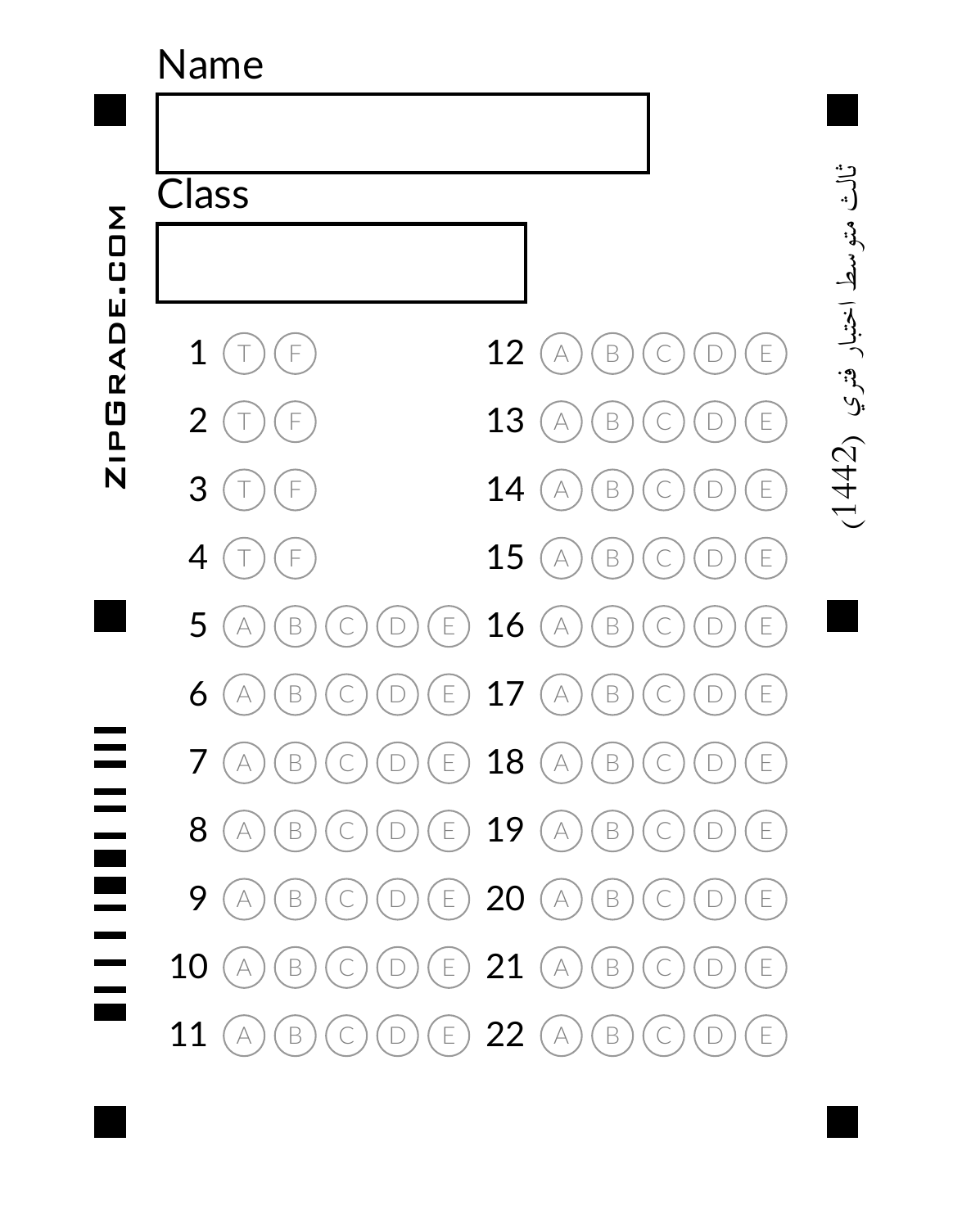 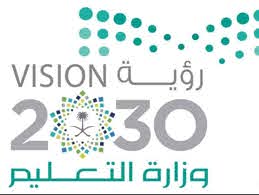 اختبار الفصل الدراسي الثاني ( ف 2)عام 1443-1444اللغة الإنجليزيةللصف الثالث متوسطالزمن: 45 دقيقهاسم الطالبة:                                                    الفصل:اختبار  الفصل الدراسي الثاني ( ف 2)عام 1443-1444اللغة الإنجليزيةللصف الثالث متوسطالزمن: 45 دقيقهاسم الطالبة:                                                    الفصل:falsetrue1-His father's name is Robert.falsetrue2-His father age is 55 years oldfalsetrue3- He is an architectfalsetrue4-His father is very sad.C-WhoB-WhatA- How long 5-………have you played football?C- inventingB- invented              A- invent6-The telephone was…….by Graham Bell.C- sinceB- forA-some7-Hameed has had the same T.V…….15 years.C- WhenB- HowA-Where         8-…….many people live there?C- the most expensiveB-more expensive            A-expensive        9-trains are as…….as planes.C-The            B-on                 A- in  10- ……moon is big.A-camera – B-television – C-ladder – D-spoon –  E- lap top – 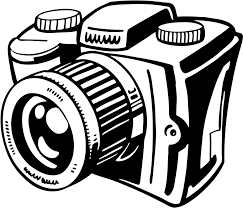 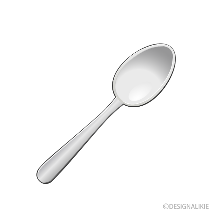 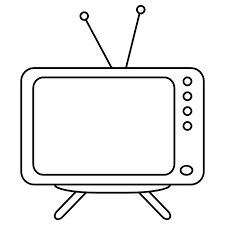 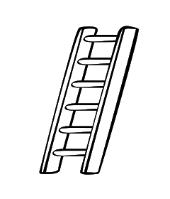 15-A way of doing things.A orphan16-The bride of the Red Sea B- technique17-A child who has lost his parents.C -get married18-Settle down.D – JeddahE-aspects19-This is a new pri…era-( ut )b-( nt )c-( tm )20-I bought a t..ap..ta-( e - o)b-( t-t )c-( u)21-Use a gar…ge can, pleasea-( eb )b-( ba)c-( si )22-I like this te….y bear.a-( dd )b-( da )c-( k )